244/20Mineral Titles ActMineral Titles ActNOTICE OF GRANT OF A MINERAL TITLENOTICE OF GRANT OF A MINERAL TITLETitle Type and Number:Mineral Lease 32277Granted:27 July 2020, for a period of  YearsArea:124.10 HectaresLocality:LUCYName of Holder/s:100% JINKA MINERALS LIMITED [ACN. 131 851 404]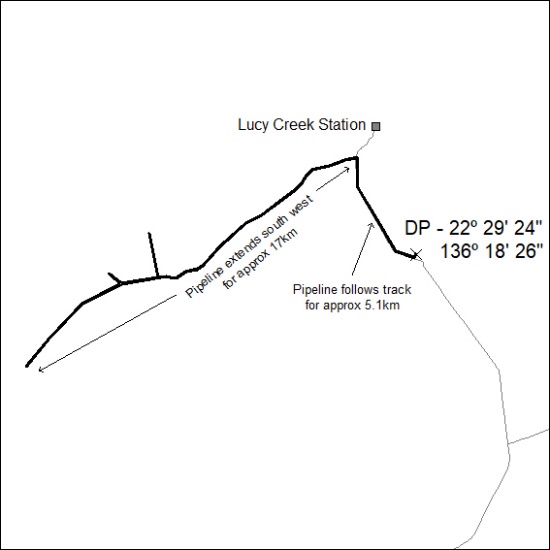 